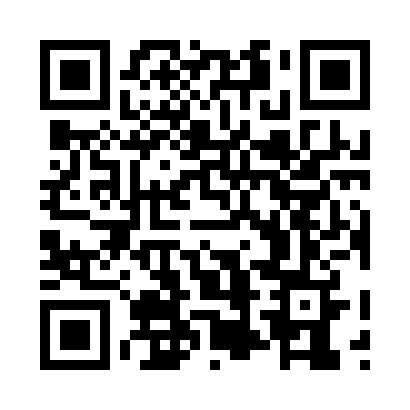 Prayer times for Bayong I, CameroonWed 1 May 2024 - Fri 31 May 2024High Latitude Method: NonePrayer Calculation Method: Muslim World LeagueAsar Calculation Method: ShafiPrayer times provided by https://www.salahtimes.comDateDayFajrSunriseDhuhrAsrMaghribIsha1Wed4:445:5512:043:226:127:192Thu4:435:5512:033:236:127:193Fri4:435:5512:033:236:127:194Sat4:435:5512:033:236:127:205Sun4:425:5512:033:236:127:206Mon4:425:5412:033:246:127:207Tue4:425:5412:033:246:127:208Wed4:425:5412:033:246:127:209Thu4:415:5412:033:246:127:2010Fri4:415:5412:033:256:127:2011Sat4:415:5412:033:256:127:2112Sun4:415:5412:033:256:127:2113Mon4:405:5412:033:256:127:2114Tue4:405:5312:033:266:127:2115Wed4:405:5312:033:266:127:2116Thu4:405:5312:033:266:127:2217Fri4:405:5312:033:266:137:2218Sat4:405:5312:033:276:137:2219Sun4:395:5312:033:276:137:2220Mon4:395:5312:033:276:137:2321Tue4:395:5312:033:276:137:2322Wed4:395:5312:033:286:137:2323Thu4:395:5312:033:286:137:2324Fri4:395:5312:033:286:147:2425Sat4:395:5312:033:296:147:2426Sun4:395:5312:043:296:147:2427Mon4:395:5312:043:296:147:2428Tue4:395:5312:043:296:147:2529Wed4:395:5312:043:306:147:2530Thu4:395:5412:043:306:157:2531Fri4:395:5412:043:306:157:25